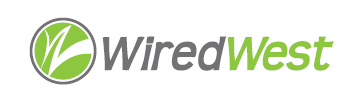 AgendaWiredWest Board of Directors MeetingCummington Community House33 Main Street, Cummington MA 01026Wednesday, August 21, 2019, 7:00 pmWelcome and Introductions								 	 5 minutesApproval of Minutes										 5 minutes July 10, 2019Report from the Chair									 5 minutesElection of officers										15 minutesReport on WG+E Contract negotiations 							10 minutes by Executive DirectorVote on final WG+E Contract 									15 minutesReview of finances										30 minutesMLP finance – report on discussion with Tom Scanlon					20 minutesMarketing discussion										15 minutesPurchase of conduit for service drops							10 minutes		Committee Updates										10 minutesFinanceVote to adopt budgetTown updates											 10 minutesOther Director Input 									                 5 minutesConfirm and Schedule next BoD meetings							 September 18October ?Other business which could not be reasonably foreseen within 48 hours of meetingAdjourn 